Secretariat AGA											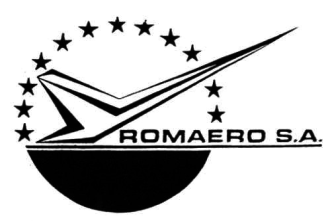 IMPUTERNICIRE SPECIALAROMAERO S.A.De reprezentare în Adunarea Generală Extraordinara a Acţionarilor ROMAERO S.A. din data de 4/5.09.2017, ora 16.00 la sediul societăţii din Bucureşti, Bd. Ficusului, nr. 44, sector 1Subsemnatul ______________________________________________________, domiciliat în localitatea _______________________ , str. ___________________ , nr. ____ , ap. ____ , posesor al BI/CI seria ___ , nr. _________ , CNP nr. ________________________,***sauSubscrisa ______________________________________________________, cu sediul în _______________________ , str. ___________________ , nr. ____ , ap. ____ , înregistrată la O.R.C. sub nr. ___________________, cod fiscal ___________________, reprezentată legal de dl./dna. _________________________, în calitate de ___________________*în calitate de ACŢIONAR la data de referinţă 22.09.2017 al ROMAERO S.A., persoană juridică română, cu sediul în Bucureşti, Bulevardul Ficusului, nr. 44, sector 1, înregistrată în Registrul Comerţului sub nr. J40/3940/1991, având C.U.I. 1576401 („Societatea”), deţinând un număr de ______________________________ acţiuni, reprezentând  ______________________________ % din numărul total al acţiunilor ROMAERO S.A., care îmi conferă dreptul la __________________________ voturi în Adunarea Generală a Acţionarilor, reprezentând ______________________________ % din numărul total de voturi,împuterniceşte prin prezenta pe ** __________________________________________________ domiciliat în localitatea ________________________ , str. _______________________ , nr. ______ , ap. _____ , jud. ______, posesor al BI/CI seria ____ , nr. _______________ , CNP nr. _____________________ , ca reprezentant al său în Adunarea Generala Extraordinara a Acţionarilor, să exercite dreptul de vot aferent deţinerilor sale înregistrate în Registrul Acţionarilor, cu privire la toate punctele de pe ordinea de zi a Adunării Generale Extraordinare a Acţionarilor din data de 4.09.2017 ora 16.00, la sediul societăţii din Bucureşti, Bulevardul Ficusului nr. 44, sector 1, respectiv data de 5.09.2017, aceeaşi oră şi acelaşi loc, la o a doua convocare, după cum urmează:1. Aprobarea modificării actului constitutiv al ROMAERO S.A. conform O.U.G. nr. 1/04.01.2017 privind stabilirea unor măsuri in domeniul administraţiei publice centrale şi pentru modificarea şi completarea unor acte normative, după cum urmează:   Art. 7 alin. (2) litera (c) se reformulează şi va avea urmatorul conţinut:„Ministerul Economiei - acţionar in numele Statului Român - persoană juridică română cu sediul in Bucureşti, Calea Victoriei nr.152, sector 1, care deţine 3.241.752 acţiuni, reprezentând 8.104.380 lei, respectiv 51,90001% din capitalul social total”;Se mandatează Directorul General al societăţii Romaero să semneze Actul Constitutiv modificat.                        Pentru                               Împotrivă                             Abţinere2. Aprobarea modificării actului constitutiv al ROMAERO S.A. după cum urmează:Art. 7 alin. (2) litera (d) se reformulează şi va avea urmatorul conţinut:„ Fondul Proprietatea SA – persoană juridică română, cu sediul in Bucureşti, Str. Buzesti nr. 78-80, clădirea Premium Point, etaj 7, sector 1, care deţine 1.311.691 acţiuni, reprezentând 3.279.227,5 lei, respectiv 21% din capitalul social total.Se mandatează Directorul General al societăţii Romaero să semneze Actul Constitutiv modificat.                        Pentru                               Împotrivă                             Abţinere3. Aprobarea ex-date de 25.09.2017 şi a datei de 26.09.2017 ca dată de inregistrare, respectiv de identificare a acţionarilor asupra cărora se răsfrâng efectele hotărârilor Adunării Generale Extraordinare a Acţionarilor din data de 4/5.09.2017, in conformitate cu dispoziţiile art. 238 din legea 297/2004 privind piaţa de capital;                        Pentru                               Împotrivă                             Abţinere4. Împuternicirea Directorului General al societăţii, să efectueze toate demersurile necesare in vederea înregistrării hotărârilor Adunării Generale Extraordinare a Acţionarilor şi îndeplinirii tuturor formalităţilor necesare in faţa autorităţilor competente, incluzând, dar fără a se limita la, Oficiul Registrului Comertului, Autoritatea de Supraveghere Financiară. Mandatarul sus mentionat va putea delega puterile acordate conform celor de mai sus oricărei persoane după cum considera necesar.                       Pentru                               Împotrivă                             AbţinereData		 [numele si prenumele/denumirea acţionarului, în cazul acţionarului persoană juridică se va menţiona şi numele şi prenumele reprezentantului legal al acţionarului, în clar, cu majuscule]_________________  [ semnătura]***		Nota:*	se va completa numai pentru acţionarii persoane juridice**	aplicabil numai în cazul acţionarilor persoane fizice***	în cazul persoanelor juridice, se va menţiona funcţia reprezentantului legal 